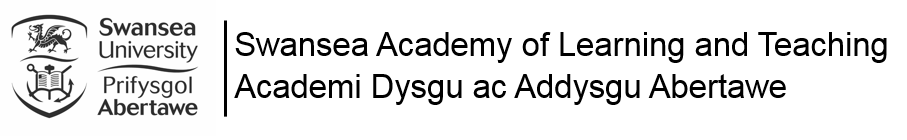 Arsylwi ar Addysgu gan GymheiriaidEr gwybodaeth, gweler y polisi Arsylwi gan Gymheiriaid a'r ffeithlun 'Arsylwi Bras Gan Gymheiriaid'.Adran 1: Yr athro i'w chwblhau cyn y sesiwnAdran 2: Yr athro i'w chwblhau cyn trafod gyda'r arsylwr. Adran 3: Yr arsylwr i'w chwblhau ar ôl y sesiwn. Adran 4: Yr athro i'w chwblhau ar ôl trafod gyda'r arsylwr. AthroArsylwrEnw'r sesiwnDyddiad ArsylwiColeg Nifer y myfyrwyrLefel a rhaglenNod y sesiwnCanlyniadau DysguFfactorau cynllunio - unrhyw agweddau newydd?Ar beth yn benodol hoffech dderbyn adborth?Ymateb myfyriol cychwynnol gan yr athro:Beth digwyddodd?Sut oeddech chi'n teimlo?  Nodwch eich meddyliau am y profiad.Gwerthuswch y profiad, da a drwg.Dadansoddwch er mwyn gwneud synnwyr o'r sefyllfa.Cynllunio a ffocwsYmagweddau AddysguDolenni i asesiadauDylunio a defnyddio adnoddau Cyfleoedd Ymgysylltu â MyfyrwyrCryfderau ac arfer daMeysydd i'w trafod a'u gwellaCasgliad; beth a ddysgwyd a beth y gellir ei wneud yn wahanol?Cynllun Gweithredu; beth nesaf a sut byddwch yn cyflawni hyn?AthroLlofnodDyddiad:ArsylwrLlofnodDyddiad: